Мұғалім туралы ақпарат 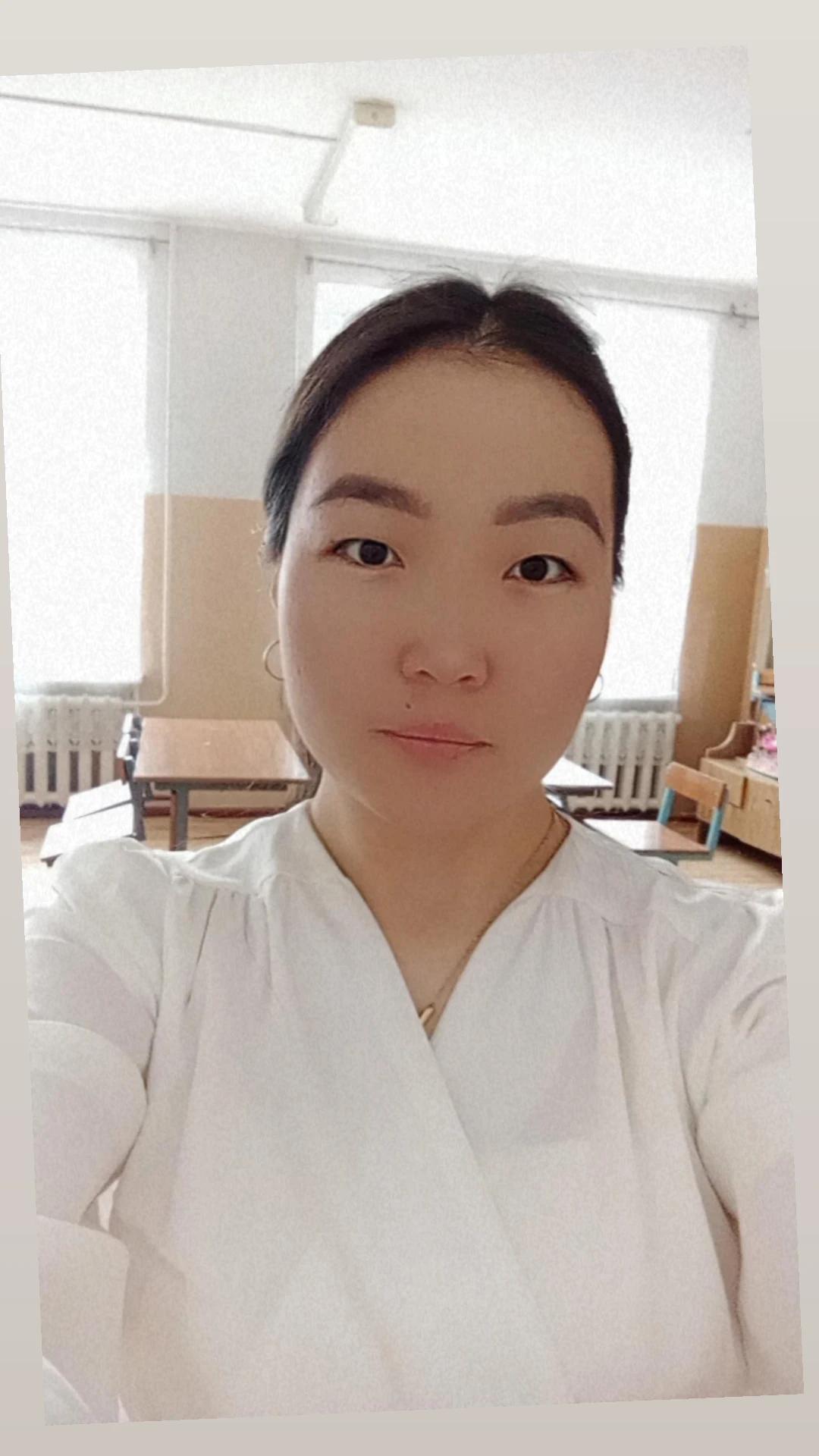 Аты – жөні : Ахылбек АйгеримТуған күні: 15.11.2002Отбасылық жағдайы: тұрмыс құрмағанБілімі:2018-2022 оқу жылы«Жоғарғы қазақ  гуманитарлық  - техникалық  колледж»Бастауыш білім беру мамандығы Мамандығы:  Бастауыш сынып мұғаліміЖұмысы 2022 жылдың қыркүйек айынан -қараша айына дейін Біржан сал ауданы Ақтас ауылының бастауыш мектебінде бала күтіміне байланысты демалысқа шыққан мұғалім орнына уақытша жұмыс жасадым Телефон:87770408219Электрондық пошта Aigerim15.11.02@gmail.com